Cyberprzemoc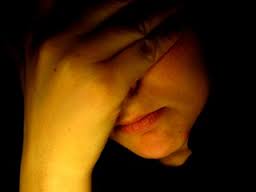 Czym jest cyberprzemoc?Cyberprzemoc to inaczej przemoc z użyciem mediów elektronicznych – przede wszystkim Internetu i telefonów komórkowych.  Problem ten dotyczy przede wszystkim dzieci i młodzieży. W Polsce doświadcza go ponad połowa młodych internautów!!! Do działań określanych jako cyberprzemoc zalicza się m.in:  - wyzywanie, straszenie poniżanie kogoś w Internecie lub przy użyciu telefonu,- robienie komuś zdjęć lub rejestrowanie filmów bez jego zgody,- publikowanie w Internecie lub rozsyłanie telefonem zdjęć, filmów lub tekstów, które kogoś obrażają lub ośmieszają,- podszywanie się pod kogoś w Sieci.Pomimo, że akty cyberprzemocy mogą wyglądać niewinnie, to potrafią wyrządzać bardzo dużą krzywdę. Osobę dopuszczającą się takich czynów określa się stalkerem.Bardziej drastyczną formą ataku jest sporządzanie witryn internetowych, wpisów na forach dyskusyjnych czy dręczenia przez komunikatory sieciowe takie, jak Gadu-Gadu lub Tlen.pl oraz Facebook.Zamiarem internetowych chuliganów jest zdyskredytowanie konkretnej osoby lub grupy ludzi czy nawet całych społeczności. Takie działania wynikają z poczucia anonimowości lub bezkarności sprawców i ułatwiane są np. zamieszczeniem witryny internetowej na serwerze w kraju, w którym pisemne groźby nie są przestępstwem.Jeśli masz wątpliwości związane z problemem cyberprzemocy wobec dziecka w Internecie, skontaktuj się z konsultantamiHelpline.org.plTel. 0 800 100 100helpline@helpline.org.plJak zabezpieczyć dowody przemocywobec dziecka w Internecie?W przypadku podejrzenia przemocy wobec dziecka w Internecie niezmiernie ważne jest szybkie zabezpieczenie dowodów.Mogą one pomóc w ustaleniu sprawcy przemocy i zapobiec jej kontynuacji. W przypadku podejrzenia przestępstwa dowody będą cennym materiałem dla organów ścigania oraz instytucjiwymiaru sprawiedliwości.W Internecie najczęściej pozostaje ślad wszystkiego, co zostało w nim opublikowane. Nawet jeśli określone treści zostaną usunięte z sieci, to są one zachowywane jeszcze przez jakiś czas w archiwach serwerów, na których były publikowane. Jest więc możliwość ich odzyskania. W przypadku, gdy treści będące dowodem przemocy wobec dziecka nadal znajdują się w Internecie, należy zadbać o ich zabezpieczenie.Dowodami, w zależności od charakteru przemocy online wobec dziecka, mogą być: wiadomości e-mailowe,  wiadomości sms i mms,  wpisy na stronach internetowych,  komentarze do wpisów lub do zdjęć w serwisach społecznościowych, na blogach, w foto galeriach itp.,  zdjęcia, grafiki,  treści rozmów prowadzonych przy użyciu komunikatorów lub czatów.W zależności od okoliczności zdarzenia i typu treści, które chcemy zachować, można wykorzystać jeden ze sposobów zabezpieczania dowodów.1. Zachowywanie wiadomościW przypadku przemocy przy użyciu telefonu komórkowego ważne jest, by nie usuwać sms-ów,mms-ów, historii połączeń, które wskazują na jej wystąpienie. W przypadku przemocy w Internecie również – jeśli to możliwe – warto zachować treści, które na nią wskazują. W niektórychsytuacjach – gdy krzywdzące kogoś treści są opublikowane w miejscu widocznym dla wielu osób (np. komentarze pod zdjęciami w serwisie społecznościowym, wpisy na forum klasowym) – konieczne jest ich usunięcie. Wówczas przed usunięciem tych treści należy je zabezpieczyć.2. Wykonanie screenów (zrzut całego ekranu) Dobrym sposobem na zabezpieczenie dowodów jest wykonanie tzw. screena. Screen jest czymś wrodzaju zdjęcia tego, co aktualnie widać na monitorze komputera. Aby go wykonać, należy nacisnąć klawisz Print Screen (pozornie nic się nie dzieje), a następnie otworzyć dokument typu Word lub Paint i wybrać opcję: wklej. Dokument ze screenami należy zapisać na dysku komputera.3. Archiwizowanie treści rozmówKorzystając z komunikatorów i czatów, warto uruchomić autoarchiwizację – opcję automatycznego zapisywania wszystkich prowadzonych przez użytkownika rozmów. Umożliwia ona śledzenie historii poszczególnych kontaktów, a także prosty i szybki dostęp do określonych zapisów. Jeśli dany komunikator lub czat nie posiada funkcji archiwizacji wiadomości, warto wówczas kopiować treści rozmów i zapisywać je w dowolnym edytorze tekstu.4. Wykonanie zrzutu animacji ekranuInnym sposobem na dokumentowanie tego, co dzieje się w Internecie, jest korzystanie z programów do tzw. zrzutów z ekranu. Przy pomocy tego typu oprogramowania można dokonywać zapisu obrazu widocznego na monitorze. Zapis ten przypomina ostatecznie film przedstawiający wszystkie wykonywane czynności (prowadzone rozmowy, przeglądane strony itd.). Warto upewnić się, że oprogramowanie, z którego korzystamy, jest legalne.5. WydrukDowodem przemocy w sieci może być również wydruk witryny internetowej, na której opublikowane są określone treści. Przy wykonywaniu wydruków należy zwrócić uwagę, by obejmowały one całe okno witryny – łącznie z paskiem tytułowym i znajdującym się na nim adresem strony.Wydruki stron warto opisać, podając dokładną godzinę ich wykonania.6. Zapis rozmówAby zabezpieczyć treści prowadzonych przy użyciu Internetu rozmów lub innych dowodów w formie tekstu, można skopiować jez danego miejsca w Internecie i zapisać w dowolnym edytorze,np. w Wordzie. W tej postaci zapisany plik należy zachować na dysku komputera. Korzystając z tejformy zachowywania dowodów należy pamiętać, by w kopiowanym tekście nie dokonywać żadnych zmian. Ważne jest, by dokumentowany tekst był kompletny i zawierał wszystkie wypowiedzi, np. rozmowy na czacie. W przypadku tego typu zabezpieczania dowodów należy skopiować i zachować link do strony, na której treści te się znalazły.